Email:mmartin582@c2kni.net	          St. Mary’s Primary School (Lisbuoy)	                www.stmaryslisbuoy.com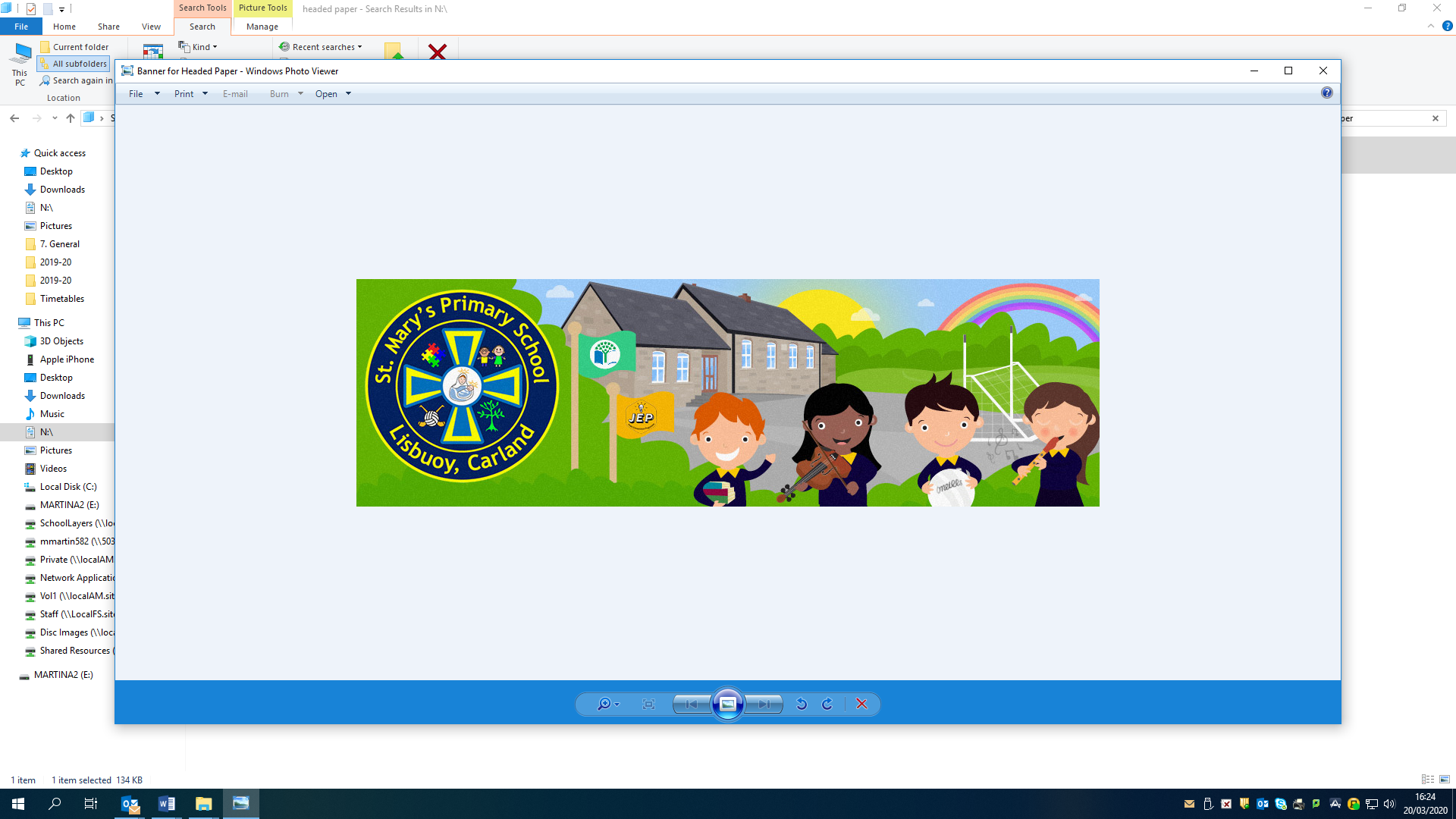 16 Lisnagowan Road, Carland, Dungannon, County Tyrone BT703LHTel./Fax.: 028 8776 1515Principal: Mrs. M. Martin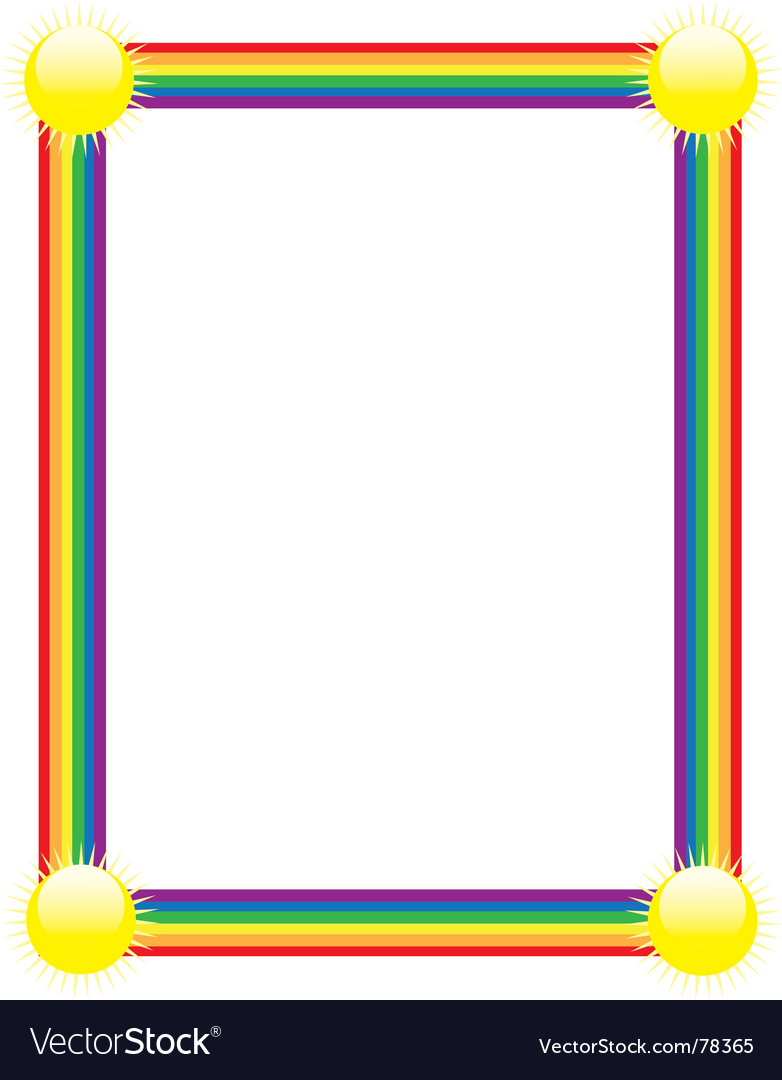 Friday 14th January 2022Dear Parents,There have been confirmed cases of Covid-19 within the school setting. Please read the information below carefully. Your child can continue to attend school unless they are showing symptoms or are contacted by the PHA and identified as a close contact. If you are contacted by the PHA Contact Tracing Service, please follow the guidance that they provide to you. Information on the latest self-isolation requirements can be found on NI Direct: https://www.nidirect.gov.uk/articles/coronavirus-covid-19-self-isolating What to do if your child develops symptoms of COVID 19 The most common symptoms of COVID-19 are recent onset of: new continuous cough and/or high temperature and/or a loss of, or change in, normal sense of taste or smell (anosmia)Please book a free PCR test, even if an earlier one was negative. Your child should stay at home and self-isolate until you receive the result. Please refer to the NI Direct website for guidance on whether other people in your household also need to self-isolate while you are waiting for your child’s PCR result. How to stop COVID-19 spreading: There are things you can do to help reduce the risk of you and anyone you live with getting ill with COVID-19: Please get vaccinated if you are eligible and haven’t already done so wash your hands with soap and water often – do this for at least 20 seconds use hand sanitiser gel if soap and water are not available wash your hands as soon as you get home cover your mouth and nose with a tissue or your sleeve (not your hands) when you cough or sneezeput used tissues in the bin immediately and wash your hands afterwards Further information For further information, please see the NI Direct website (link above) or the Public Health Agency website   https://www.publichealth.hscni.net/covid-19-coronavirus or contact NHS 111.Please do not hesitate to contact me, if you required any further information. Many thanks for your continued support.Yours sincerely,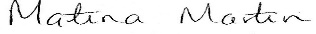 Mrs Martina MartinPRINCIPAL 